.Intro: 32 Counts from where the beat kicks in (± 18 sec)Side, Rock Back, Roll Knee Step Out R-L, Paddle Full Turn R, Sailor ½ Turn LBounce, ½ Turn R Cross Bounce, ¼ L Rock Fwd-Back-Fwd, Run Back L-RLong Step Back, Rock Back, ¼ L Scissor Cross, ¼ R, ½ R, Step Pivot ¼ RDiag. Step Fwd, Together, Point & Point &, Step Pivot ¼ R, Run Around (a little over) Full Turn LTAG: 32 Count Tag: After wall 7 (3:00)L Side Touch (Clap), R Side Touch (Clap), ¼ Turn L Step Fwd Touch (Clap), R Side Touch (Clap)L Side, Touch (Clap), R Side, Touch (Clap), ¼ L Fwd, Touch (Clap), R Side, Touch (Clap)L Side-Together-Side-Touch, R Side-Together-Side-Touch, ¼ Turn R (Repeat)Option Arms: 1-4 Wave arms Up to L-R-L-L, 5-8 Wave Arms Up to R-L-R-ROption Arms: 1-4 Wave arms Up to L-R-L-L, 5-8 Wave Arms Up to R-L-R-RContact: dansenbijria@gmail.comMama Makossa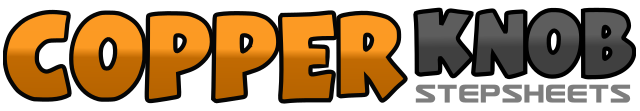 .......Count:32Wall:4Level:High Intermediate / Advanced.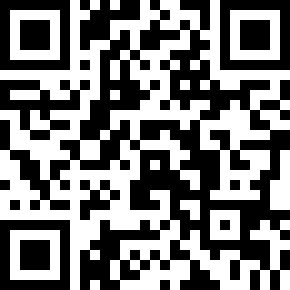 Choreographer:Ria Vos (NL) - November 2013Ria Vos (NL) - November 2013Ria Vos (NL) - November 2013Ria Vos (NL) - November 2013Ria Vos (NL) - November 2013.Music:Soul Makossa 2.0 - Manu Dibango & Wayne Beckford : (Album: Past Present Future)Soul Makossa 2.0 - Manu Dibango & Wayne Beckford : (Album: Past Present Future)Soul Makossa 2.0 - Manu Dibango & Wayne Beckford : (Album: Past Present Future)Soul Makossa 2.0 - Manu Dibango & Wayne Beckford : (Album: Past Present Future)Soul Makossa 2.0 - Manu Dibango & Wayne Beckford : (Album: Past Present Future)........1-2&Step L Long Step to L Side, Rock Back on R, Recover on L3-4Step Fwd and Out on R Rolling Knee Out, Step Out on L Rolling Knee Out5&6¼ Turn R Step Fwd on R, Hitch L Turning ¼ Turn R, Point L to L Side (6:00)&7Hitch L Turning ½ Turn R, Point L to L Side (12:00)8&1Sweep L ¼ L Step L Behind R, Step R Next to L, ¼ Turn L Cross L Over R (6:00)&2Bounce Body Up, -Down3&4½ Turn R Cross R Over L, Bounce Body Up, -Down (12:00)5&6&¼ Turn L Rock Fwd on L, Recover on R, Rock Back on L, Recover on R (9:00)7&Rock Fwd on L, Recover on R8&Small “Run” Steps Back Stepping L, R1Big Step Back on L Draging R towards L2-3Rock Back on R, Recover on L4&5¼ Turn L Step R to R Side, Step L Next to R, Cross R Over L (6:00)6-7¼ Turn R Step Back on L, ½ Turn R Step Fwd on R (3:00)8&Step Fwd on L, Pivot ¼ Turn R (6:00)1-2Big Step Fwd on L to R Diagonal, Step R Next to L (7:30)3&4&Point L to L Side, Step L Next to R, Point R to R Side, Step R Next to L5-6Step Fwd on L, Pivot ¼ Turn R (10:30)7&8&Run Around in a Small Circle using Small Steps (a little over) Full Turn Left Stepping L-R-L-R (9:00)1-2Step L to L Side, Touch R Next to L Clap Hands Up to L Side3-4Step Diagonaly Fwd to R Side, Touch L Next to R Clap Hands Down to R Side5-6¼ Turn L Step Fwd on L, Touch R Next to L Clap Hands Down to L Side7-8Step R to R Side, Touch L Next to R Clap Hands Up to R Side1-2Step L to L Side, Touch R Next to L Clap Hands Down to L Side (12:00)3-4Step Diagonaly Fwd to R Side, Touch L Next to R Clap Hands Up to R Side5-6¼ Turn L Step Fwd on L, Touch R Next to L Clap Hands Up to L Side7-8Step R to R Side, Touch L Next to R Clap Hands Down to R Side1-4Step L to L Side, Step R Next to L, Step L to L Side, Touch R Next to L5-8Step R to R Side, Step L Next to R, Step R to R Side, Touch L Next to R (9:00)1-4¼ Turn R Step L to L Side, Step R Next to L, Step L to L Side, Touch R Next to L5-8Step R to R Side, Step L Next to R, Step R to R Side, Touch L Next to R (12:00)